Summative assessment – QuestionsVariables in gamesQ1. Which of these are important features of a variable? Tick all that apply.Can be setIs a scoreCan be changedHas a clear nameQ2. Which data types can a variable hold?Numbers onlyLetters onlyNumbers or lettersPicturesQ3. How many values can a variable hold at any one time?NoneOneTwoThreeQ4. When a variable is changed, what happens to the value?It is replaced by a new valueIt is joined by the new valueIt is added to the new valueQ5. In a bat and ball game, which of these parts of the game would be stored using a variable? Tick all that apply.Points scoredMovement of the spriteLives lostTime leftAppearance of the StageQ6. Imagine that you are storing the score of a football match using a computer program to display to the crowd during the game. Which name would be the best choice for the variable that holds the score of the home team?Home scoreHome_scoreFootball_match_home_team_scoreScoreQ7. Where is the value of a variable usually set?At the beginning of a programThroughout the running of a programAt the end of a programWhen triggered by an eventQ8. Which of the following code snippets would create a timer that counts down from 60 seconds to 0?Q9. The code snippet below controls the movement of a ball in a game in the style of table tennis. The Stage is also shown next to the code.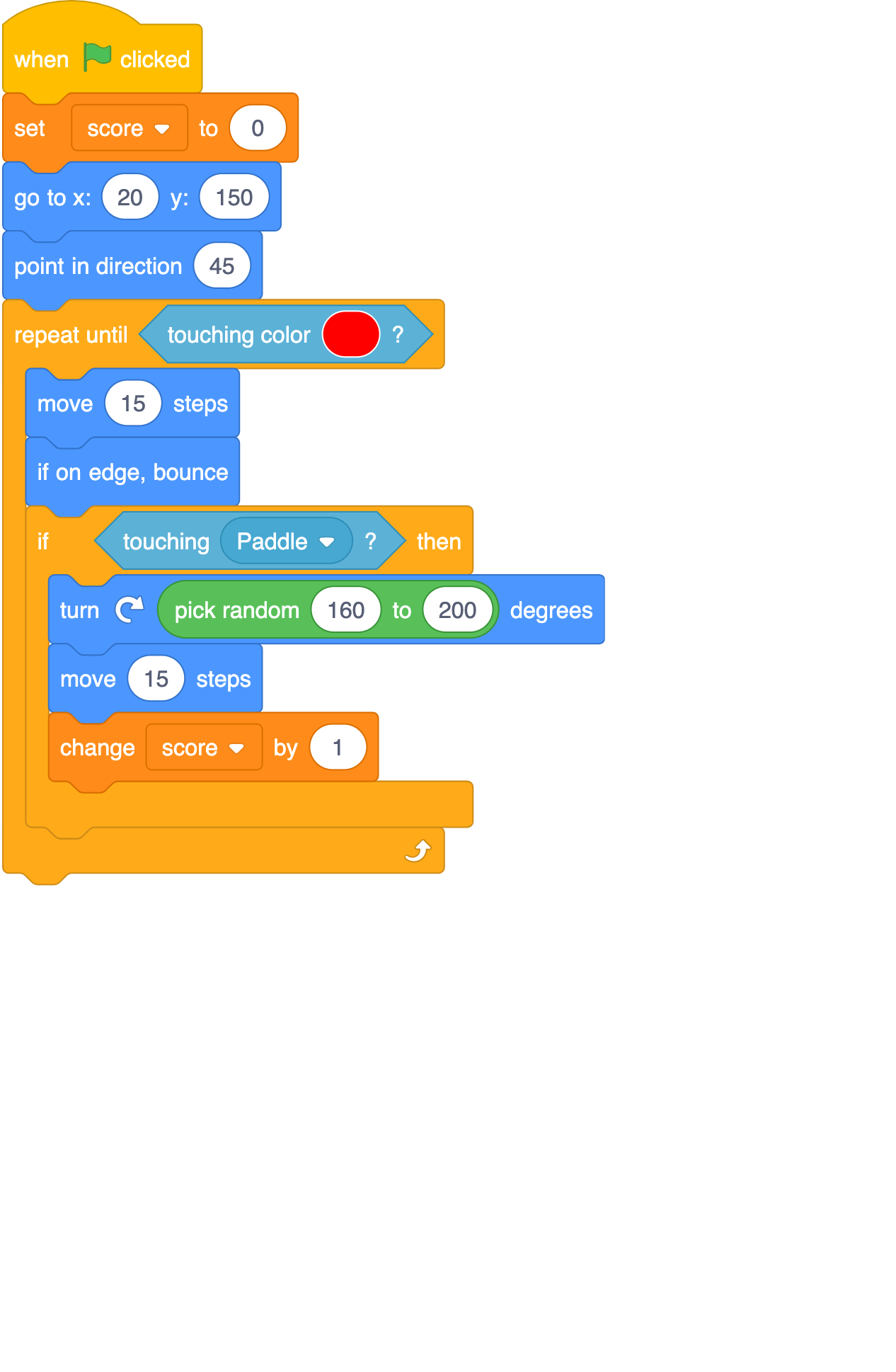 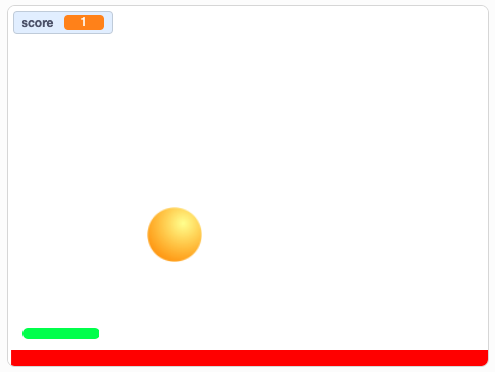 When will the score change?When the ball movesWhen the ball touches the paddleWhen the green flag is clickedWhen the ball hits the edgeQ10. What describes the order in which commands are run during a program?The algorithmThe codeThe program flowThe taskResources are updated regularly - the latest version is available at: the-cc.io/curriculum.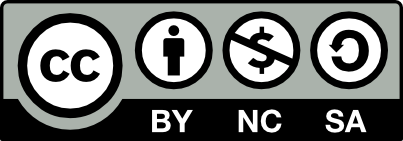 This resource is licensed by the Raspberry Pi Foundation under a Creative Commons Attribution-NonCommercial-ShareAlike 4.0 International license. To view a copy of this license, visit, see creativecommons.org/licenses/by-nc-sa/4.0/.A. 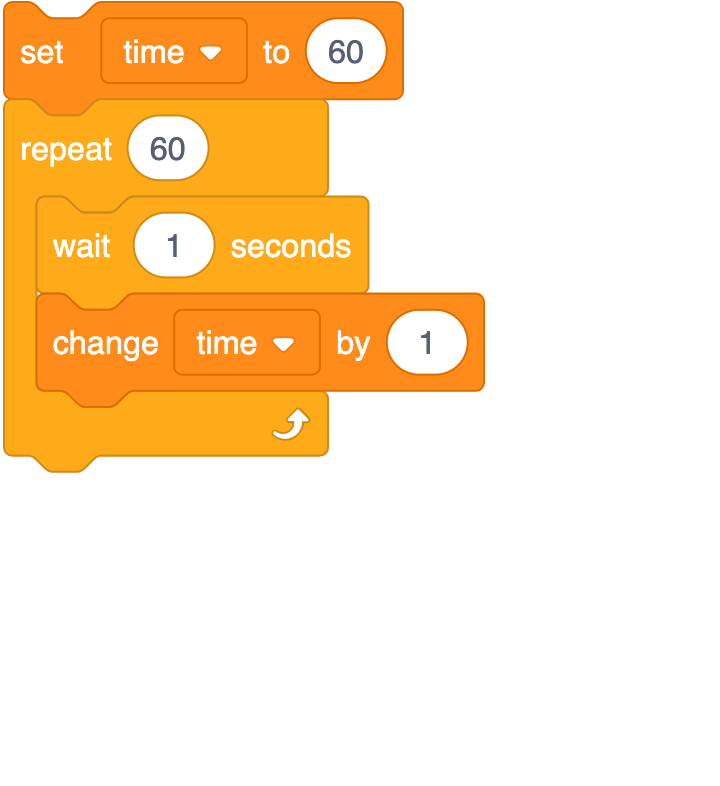 B.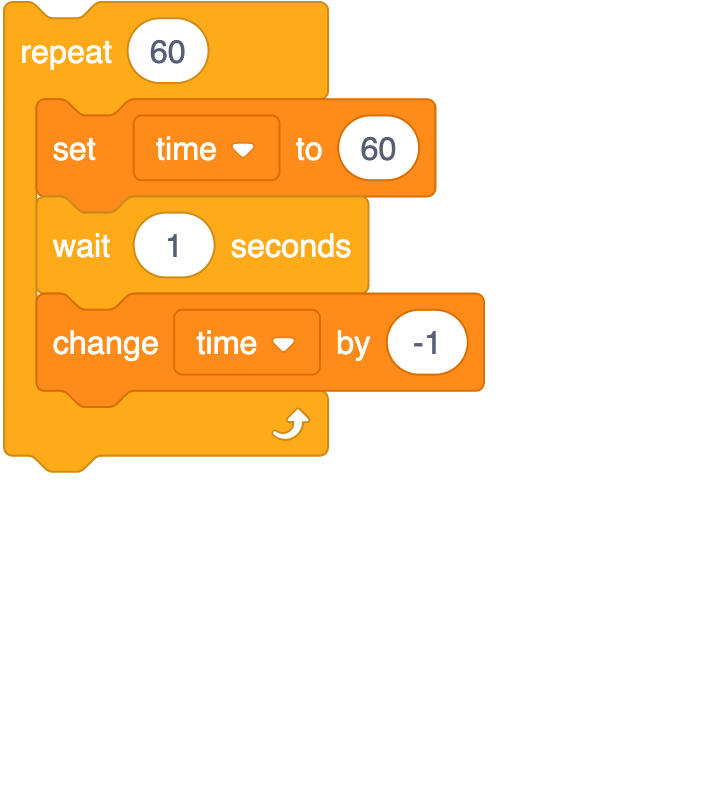 C.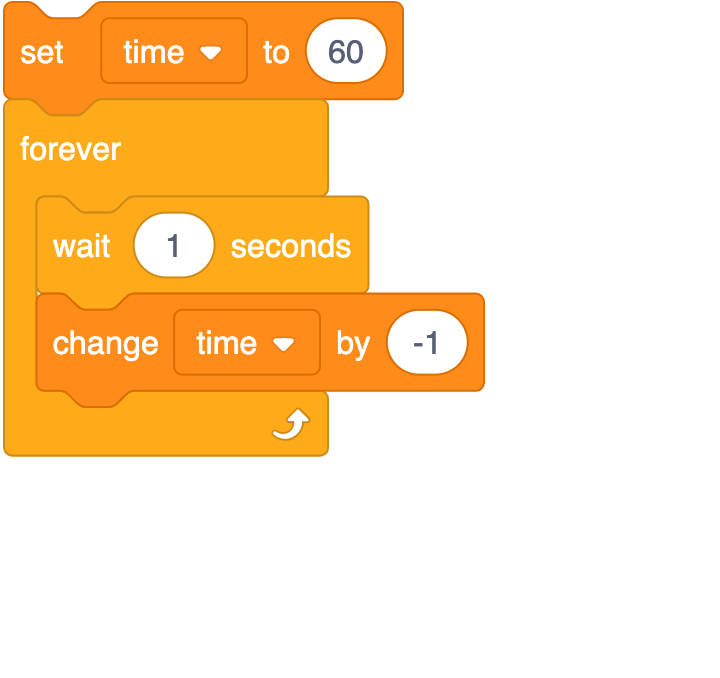 D.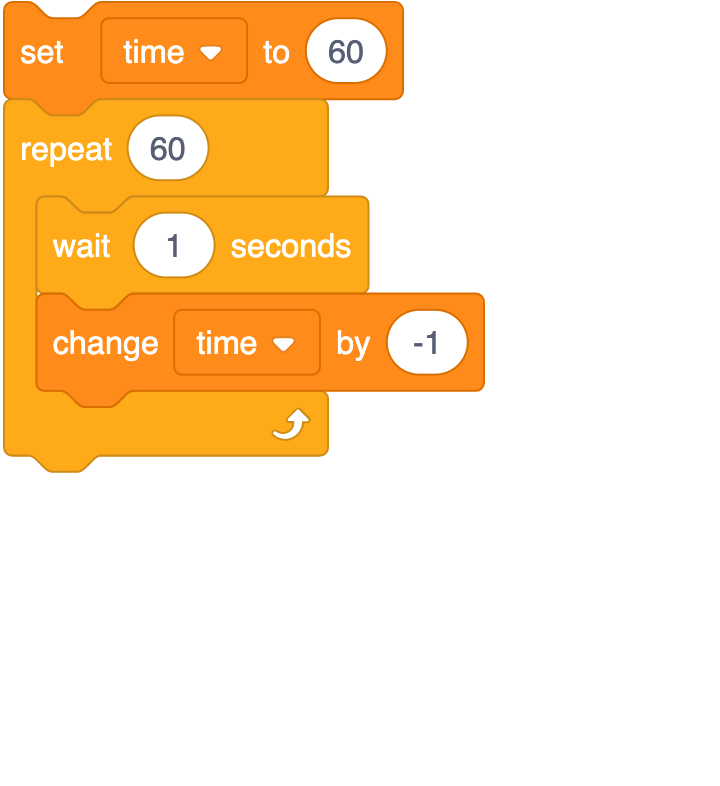 